Обработка изделий: Кромки фанеры шлифованы и закруглены. Для покрытия изделий из фанеры используется полиуретановая двухкомпонентная краска с отвердителем,  используемая для окраски поверхностей, подвергающихся атмосферному и химическому воздействию, имеющая отличную атмосферу и износостойкость и образующая стойкую пленку, сохраняющую блеск и цвет. На все изделия из фанеры нанесена  водно-дисперсионная грунтовочная краска на акриловой основе, обладающей отличной адгезией со стальными, цинковыми, алюминиевыми поверхностями.Изделия из металла имеют плавные радиусы закругления и тщательную обработку швов. Для покрытия изделий из стали используется экологически чистое, обладающее хорошей устойчивостью к старению в атмосферных условиях, стабильностью цвета антикоррозийное, выдерживающее широкий диапазон температур, двойное порошковое окрашивание.В целях безопасности все отдельно выступающие детали и резьбовые соединения закрыты пластиковыми колпачками, края болтов закрыты пластиковыми заглушками.Закладные детали опорных стоек – двойное порошковое окрашивание.Соответствие стандартам: Все изделия ТМ СКИФ спроектированы и изготовлены согласно национальному стандарту РФ, а именно, ГОСТ Р52167-2012, ГОСТ Р52169-2012, ГОСТ Р52299-2013, ГОСТ Р52300-2013, ГОСТ Р52301-2013, ГОСТР 52168-2012 Технические требования на малые архитектурные формы установлены СанПиН 2.4.7.007-93 «Санитарно-эпидемиологические требования» ГН 2.1.6.1335-03.Паспорт на изделие: на русском языке, согласно ГОСТ Р 52301-2013,  раздел 5.Гарантийный срок эксплуатации 5 лет.Гарантийный срок на изделия 12 месяцев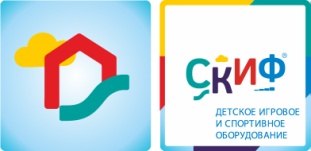 ИФ 105 КаретаИФ 105 КаретаИФ 105 КаретаКомплектацияКомплектацияКомплектацияКол-воЕдиница измеренияБорта " Карета "Выполнены из влагостойкой фанеры толщиной 18 мм, кромки фанеры тщательно шлифованы,  окрашены в желтый и красный цвет. Стилизованы под карету. Габариты 1250х1200х182штЛавкаВыполнена из влагостойкой фанеры толщиной 18 мм, кромки фанеры тщательно шлифованы,  окрашена в  бежевый цвет. Габариты 600х250х182штСпинкаВыполнена из влагостойкой фанеры толщиной 18 мм, кромки фанеры тщательно шлифованы,  окрашена в бежевый цвет. Габариты600х220х182штПолВыполнен из ламинированной антискользящей фанеры Габариты700х600х181штПерекладинаВыполнена из трубы диаметром 27 мм,  и стальных пластин толщиной 3 мм, металл имеет плавные радиусы ,тщательную обработку швов, покрыт порошковой краской. Размер 600х100х402штПерекладина гнутаяВыполнена из трубы диаметром 27 мм,  и стальных пластин толщиной 3 мм, металл имеет плавные радиусы, тщательную обработку швов, покрыт порошковой краской бежевого цвета. Размер 600х175х401штРучкиВыполнены из трубы диаметром 22 мм,  и стальных пластин толщиной 3 мм , металл имеет плавные радиусы ,тщательную обработку швов, покрыт порошковой краской красного цвета. Размер 200х70х404штГабариты (ДхШхВ), мм1250х640х12001250х640х12001250х640х1200Зона безопасности, мм 3250х26403250х26403250х2640